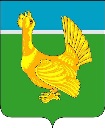 Администрация Верхнекетского районаПОСТАНОВЛЕНИЕО внесении изменений в постановление Администрации Верхнекетского района от 19.11.2014 № 1345 «О создании Инвестиционного совета при Администрации Верхнекетского района и утверждении Положения о формировании реестра инвестиционных площадок на территории Верхнекетского района» В соответствии со статьёй 7 Федерального закона от 6 октября 2003 года № 131-ФЗ «Об общих принципах организации местного самоуправления в Российской Федерации» постановляю:	1. Внести в постановление Администрации Верхнекетского района от 19.11.2014 № 1345 «О создании Инвестиционного совета при Администрации Верхнекетского района и утверждении Положения о формировании реестра инвестиционных площадок на территории Верхнекетского района» изменения, изложив приложение 2 в редакции согласно приложению к настоящему постановлению.2. Опубликовать настоящее постановление в информационном вестнике Верхнекетского района «Территория» и разместить на официальном сайте Администрации Верхнекетского района. 3. Настоящее постановление вступает в силу со дня его официального опубликования.Глава Верхнекетского района                                                                              С.А. АльсевичК.Ю. Голубева______________________________________________________________________________________Дело-2, Инвестиционный совет - 14, поселения – 9.Утверждён постановлением Администрации Верхнекетского районаОт 10 ноября 2023 г. № 971Состав Инвестиционного совета при Администрации Верхнекетского района10  ноября 2023 г.р.п. Белый ЯрВерхнекетского районаТомской области                                        № 971                АльсевичСветлана Александровна- Глава Верхнекетского района – председательМискичековаНаталья Александровна- заместитель Главы Верхнекетского района по экономике и инвестиционной политике - заместитель председателяНикешкин Сергей Александрович - заместитель главы Верхнекетского района по промышленности, ЖКХ, строительству, дорожному комплексу и безопасности Медведева Светлана Юрьевна- начальник отдела социально-экономического развития Администрации Верхнекетского района Голубева Ксения Юрьевна- главный специалист по стратегическому развитию Администрации Верхнекетского района - секретарьДаровских Анастасия Сергеевна- главный специалист по развитию сельскохозяйственного производства Администрации Верхнекетского районаКолчанова Татьяна Николаевна- начальник отдела жилищно-коммунального хозяйства Администрации Верхнекетского районаЛюткевич Артем Георгиевич- начальник отдела промышленности, транспорта и связи Администрации Верхнекетского районаТолмачёваАлёна Сергеевна- начальник управления по распоряжению муниципальным имуществом и землей Администрации Верхнекетского районаОзиева Олеся Анатольевна- директор МКУ «Инженерный центр»Чехов Сергей Викторович- глава Белоярского городского поселения (по согласованию)Вялов Евгений Владимирович- ведущий специалист по архитектуре и строительству Администрации Белоярского городского поселения (по согласованию)Мингалеев Игорь Фёдорович- член Общественного совета при Администрации Верхнекетского района (по согласованию)Ворошилов Егор Сергеевич- начальник Белоярского РЭС ПАО ВЭС «Томская распределительная компания» (по согласованию)ШаравинДмитрий Петрович- ведущий сервисный инженер сервисного центра г.Колпашево Томского филиала ПАО «Ростелеком» (по согласованию)